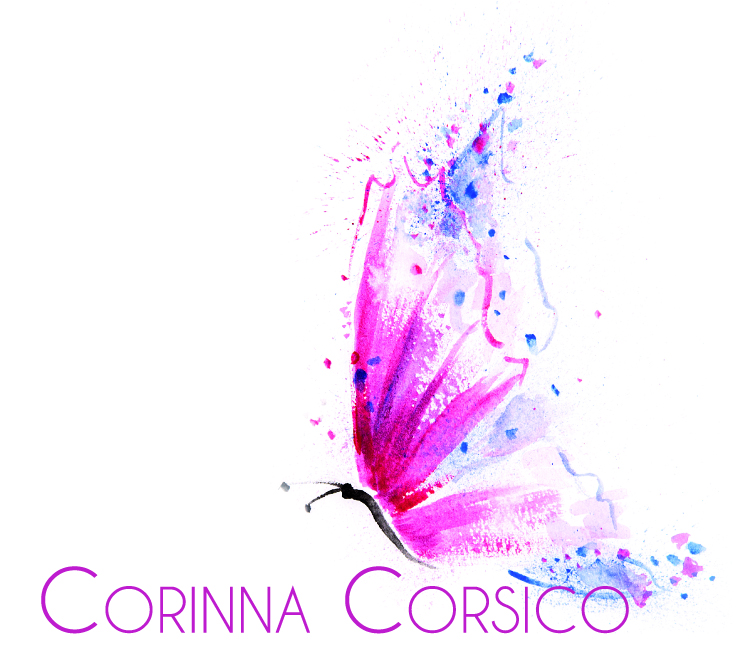 	Name										Anschrift 										Geburtsdatum 										Telefon											E-Mail 									Die mit deiner ausdrücklichen Einwilligung erhobenen und gespeicherten Daten werden ausschließlich zum Zweck der Information über meine Dienstleistungen und Produkte genutzt. Eine Weitergabe deiner Daten an Dritte erfolgt nur, sofern ich hierzu gesetzlich verpflichtet bin.Mit der Verwendung der oben angegebenen Daten durch Corinna Corsico erkläre ich mich hiermit einverstanden.__________________	     _____________________Ort, Datum 			    Unterschrift